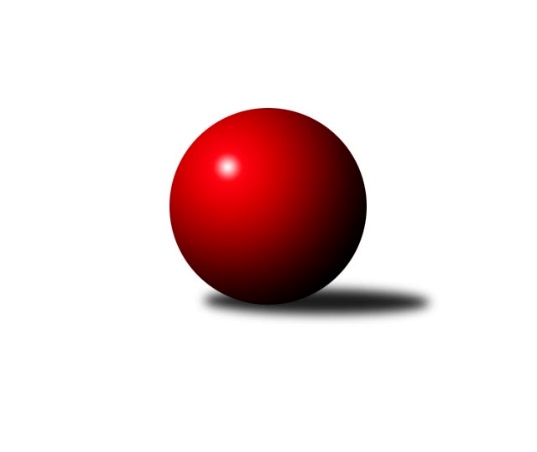 Č.2Ročník 2014/2015	23.5.2024 3.KLM A 2014/2015Statistika 2. kolaTabulka družstev:		družstvo	záp	výh	rem	proh	skore	sety	průměr	body	plné	dorážka	chyby	1.	TJ Slovan Karlovy Vary	2	2	0	0	13.0 : 3.0 	(31.0 : 17.0)	3179	4	2148	1031	25.5	2.	SK Škoda VS Plzeň	2	2	0	0	12.5 : 3.5 	(29.0 : 19.0)	3294	4	2212	1082	26	3.	TJ Kovohutě Příbram	2	2	0	0	11.0 : 5.0 	(25.0 : 23.0)	3128	4	2139	990	32	4.	TJ Jiskra Hazlov	2	1	0	1	10.0 : 6.0 	(33.0 : 15.0)	3227	2	2174	1053	28.5	5.	TJ Blatná	2	1	0	1	8.0 : 8.0 	(25.5 : 22.5)	3226	2	2162	1065	30	6.	Vltavan Loučovice	2	1	0	1	8.0 : 8.0 	(24.0 : 24.0)	3191	2	2117	1074	25.5	7.	TJ Lokomotiva Cheb	2	1	0	1	8.0 : 8.0 	(20.0 : 28.0)	3113	2	2133	980	32	8.	KK Karlovy Vary	2	1	0	1	7.0 : 9.0 	(22.0 : 26.0)	3092	2	2115	977	45.5	9.	CB Dobřany	2	1	0	1	7.0 : 9.0 	(19.5 : 28.5)	3145	2	2129	1017	36	10.	TJ Sokol Kdyně	2	0	0	2	4.5 : 11.5 	(20.5 : 27.5)	3201	0	2142	1059	23	11.	TJ VTŽ Chomutov	2	0	0	2	4.0 : 12.0 	(19.5 : 28.5)	3090	0	2096	994	35	12.	TJ Lokomotiva České Budějovice	2	0	0	2	3.0 : 13.0 	(19.0 : 29.0)	3065	0	2097	968	37.5Tabulka doma:		družstvo	záp	výh	rem	proh	skore	sety	průměr	body	maximum	minimum	1.	SK Škoda VS Plzeň	1	1	0	0	7.0 : 1.0 	(16.5 : 7.5)	3375	2	3375	3375	2.	Vltavan Loučovice	1	1	0	0	7.0 : 1.0 	(16.5 : 7.5)	3152	2	3152	3152	3.	TJ Slovan Karlovy Vary	1	1	0	0	7.0 : 1.0 	(16.0 : 8.0)	3251	2	3251	3251	4.	KK Karlovy Vary	1	1	0	0	6.0 : 2.0 	(15.0 : 9.0)	3232	2	3232	3232	5.	TJ Blatná	1	1	0	0	6.0 : 2.0 	(13.5 : 10.5)	3239	2	3239	3239	6.	CB Dobřany	1	1	0	0	6.0 : 2.0 	(12.0 : 12.0)	3238	2	3238	3238	7.	TJ Lokomotiva Cheb	2	1	0	1	8.0 : 8.0 	(20.0 : 28.0)	3113	2	3123	3102	8.	TJ Kovohutě Příbram	0	0	0	0	0.0 : 0.0 	(0.0 : 0.0)	0	0	0	0	9.	TJ Jiskra Hazlov	1	0	0	1	3.0 : 5.0 	(12.0 : 12.0)	3151	0	3151	3151	10.	TJ Sokol Kdyně	1	0	0	1	2.5 : 5.5 	(11.5 : 12.5)	3171	0	3171	3171	11.	TJ Lokomotiva České Budějovice	1	0	0	1	2.0 : 6.0 	(11.0 : 13.0)	3023	0	3023	3023	12.	TJ VTŽ Chomutov	1	0	0	1	2.0 : 6.0 	(9.0 : 15.0)	2999	0	2999	2999Tabulka venku:		družstvo	záp	výh	rem	proh	skore	sety	průměr	body	maximum	minimum	1.	TJ Kovohutě Příbram	2	2	0	0	11.0 : 5.0 	(25.0 : 23.0)	3128	4	3221	3035	2.	TJ Jiskra Hazlov	1	1	0	0	7.0 : 1.0 	(21.0 : 3.0)	3303	2	3303	3303	3.	TJ Slovan Karlovy Vary	1	1	0	0	6.0 : 2.0 	(15.0 : 9.0)	3106	2	3106	3106	4.	SK Škoda VS Plzeň	1	1	0	0	5.5 : 2.5 	(12.5 : 11.5)	3212	2	3212	3212	5.	TJ Lokomotiva Cheb	0	0	0	0	0.0 : 0.0 	(0.0 : 0.0)	0	0	0	0	6.	TJ Blatná	1	0	0	1	2.0 : 6.0 	(12.0 : 12.0)	3213	0	3213	3213	7.	TJ VTŽ Chomutov	1	0	0	1	2.0 : 6.0 	(10.5 : 13.5)	3180	0	3180	3180	8.	TJ Sokol Kdyně	1	0	0	1	2.0 : 6.0 	(9.0 : 15.0)	3230	0	3230	3230	9.	TJ Lokomotiva České Budějovice	1	0	0	1	1.0 : 7.0 	(8.0 : 16.0)	3106	0	3106	3106	10.	Vltavan Loučovice	1	0	0	1	1.0 : 7.0 	(7.5 : 16.5)	3229	0	3229	3229	11.	CB Dobřany	1	0	0	1	1.0 : 7.0 	(7.5 : 16.5)	3052	0	3052	3052	12.	KK Karlovy Vary	1	0	0	1	1.0 : 7.0 	(7.0 : 17.0)	2951	0	2951	2951Tabulka podzimní části:		družstvo	záp	výh	rem	proh	skore	sety	průměr	body	doma	venku	1.	TJ Slovan Karlovy Vary	2	2	0	0	13.0 : 3.0 	(31.0 : 17.0)	3179	4 	1 	0 	0 	1 	0 	0	2.	SK Škoda VS Plzeň	2	2	0	0	12.5 : 3.5 	(29.0 : 19.0)	3294	4 	1 	0 	0 	1 	0 	0	3.	TJ Kovohutě Příbram	2	2	0	0	11.0 : 5.0 	(25.0 : 23.0)	3128	4 	0 	0 	0 	2 	0 	0	4.	TJ Jiskra Hazlov	2	1	0	1	10.0 : 6.0 	(33.0 : 15.0)	3227	2 	0 	0 	1 	1 	0 	0	5.	TJ Blatná	2	1	0	1	8.0 : 8.0 	(25.5 : 22.5)	3226	2 	1 	0 	0 	0 	0 	1	6.	Vltavan Loučovice	2	1	0	1	8.0 : 8.0 	(24.0 : 24.0)	3191	2 	1 	0 	0 	0 	0 	1	7.	TJ Lokomotiva Cheb	2	1	0	1	8.0 : 8.0 	(20.0 : 28.0)	3113	2 	1 	0 	1 	0 	0 	0	8.	KK Karlovy Vary	2	1	0	1	7.0 : 9.0 	(22.0 : 26.0)	3092	2 	1 	0 	0 	0 	0 	1	9.	CB Dobřany	2	1	0	1	7.0 : 9.0 	(19.5 : 28.5)	3145	2 	1 	0 	0 	0 	0 	1	10.	TJ Sokol Kdyně	2	0	0	2	4.5 : 11.5 	(20.5 : 27.5)	3201	0 	0 	0 	1 	0 	0 	1	11.	TJ VTŽ Chomutov	2	0	0	2	4.0 : 12.0 	(19.5 : 28.5)	3090	0 	0 	0 	1 	0 	0 	1	12.	TJ Lokomotiva České Budějovice	2	0	0	2	3.0 : 13.0 	(19.0 : 29.0)	3065	0 	0 	0 	1 	0 	0 	1Tabulka jarní části:		družstvo	záp	výh	rem	proh	skore	sety	průměr	body	doma	venku	1.	KK Karlovy Vary	0	0	0	0	0.0 : 0.0 	(0.0 : 0.0)	0	0 	0 	0 	0 	0 	0 	0 	2.	TJ Blatná	0	0	0	0	0.0 : 0.0 	(0.0 : 0.0)	0	0 	0 	0 	0 	0 	0 	0 	3.	TJ Jiskra Hazlov	0	0	0	0	0.0 : 0.0 	(0.0 : 0.0)	0	0 	0 	0 	0 	0 	0 	0 	4.	CB Dobřany	0	0	0	0	0.0 : 0.0 	(0.0 : 0.0)	0	0 	0 	0 	0 	0 	0 	0 	5.	TJ Lokomotiva Cheb	0	0	0	0	0.0 : 0.0 	(0.0 : 0.0)	0	0 	0 	0 	0 	0 	0 	0 	6.	TJ Kovohutě Příbram	0	0	0	0	0.0 : 0.0 	(0.0 : 0.0)	0	0 	0 	0 	0 	0 	0 	0 	7.	TJ VTŽ Chomutov	0	0	0	0	0.0 : 0.0 	(0.0 : 0.0)	0	0 	0 	0 	0 	0 	0 	0 	8.	Vltavan Loučovice	0	0	0	0	0.0 : 0.0 	(0.0 : 0.0)	0	0 	0 	0 	0 	0 	0 	0 	9.	TJ Slovan Karlovy Vary	0	0	0	0	0.0 : 0.0 	(0.0 : 0.0)	0	0 	0 	0 	0 	0 	0 	0 	10.	TJ Sokol Kdyně	0	0	0	0	0.0 : 0.0 	(0.0 : 0.0)	0	0 	0 	0 	0 	0 	0 	0 	11.	SK Škoda VS Plzeň	0	0	0	0	0.0 : 0.0 	(0.0 : 0.0)	0	0 	0 	0 	0 	0 	0 	0 	12.	TJ Lokomotiva České Budějovice	0	0	0	0	0.0 : 0.0 	(0.0 : 0.0)	0	0 	0 	0 	0 	0 	0 	0 Zisk bodů pro družstvo:		jméno hráče	družstvo	body	zápasy	v %	dílčí body	sety	v %	1.	Jaroslav Roj 	TJ Kovohutě Příbram  	2	/	2	(100%)	8	/	8	(100%)	2.	Jiří Vokurka 	TJ Blatná 	2	/	2	(100%)	7	/	8	(88%)	3.	Ota Maršát st.	TJ Jiskra Hazlov  	2	/	2	(100%)	7	/	8	(88%)	4.	Jiří Hojsák 	TJ Slovan Karlovy Vary 	2	/	2	(100%)	7	/	8	(88%)	5.	Tomáš Beck st.	TJ Slovan Karlovy Vary 	2	/	2	(100%)	7	/	8	(88%)	6.	Michael Wittwar 	TJ Jiskra Hazlov  	2	/	2	(100%)	6	/	8	(75%)	7.	Pavel Staša 	TJ Slovan Karlovy Vary 	2	/	2	(100%)	6	/	8	(75%)	8.	Tomáš Pavlík 	TJ Slovan Karlovy Vary 	2	/	2	(100%)	6	/	8	(75%)	9.	Jakub Solfronk 	SK Škoda VS Plzeň  	2	/	2	(100%)	5.5	/	8	(69%)	10.	Radek Šlouf 	Vltavan Loučovice 	2	/	2	(100%)	5.5	/	8	(69%)	11.	Petr Polák 	TJ Kovohutě Příbram  	2	/	2	(100%)	5	/	8	(63%)	12.	Václav Krysl 	KK Karlovy Vary 	2	/	2	(100%)	5	/	8	(63%)	13.	Pavel Černý 	TJ Lokomotiva České Budějovice  	2	/	2	(100%)	5	/	8	(63%)	14.	Petr Sachunský 	SK Škoda VS Plzeň  	2	/	2	(100%)	5	/	8	(63%)	15.	Ladislav Lipták 	TJ Lokomotiva Cheb  	2	/	2	(100%)	5	/	8	(63%)	16.	Filip Prokeš 	TJ VTŽ Chomutov 	1	/	1	(100%)	4	/	4	(100%)	17.	Evžen Cígl 	TJ Blatná 	1	/	1	(100%)	4	/	4	(100%)	18.	Luboš Řezáč 	TJ Kovohutě Příbram  	1	/	1	(100%)	3	/	4	(75%)	19.	Ondřej Musil 	CB Dobřany  	1	/	1	(100%)	3	/	4	(75%)	20.	Jan Lommer 	TJ Sokol Kdyně 	1	/	1	(100%)	2	/	4	(50%)	21.	Ladislav Filek 	SK Škoda VS Plzeň  	1	/	1	(100%)	2	/	4	(50%)	22.	Jiří Vaňata 	TJ Blatná 	1	/	1	(100%)	2	/	4	(50%)	23.	Petr Beseda 	TJ Slovan Karlovy Vary 	1	/	1	(100%)	2	/	4	(50%)	24.	Josef ml. Fišer ml.	CB Dobřany  	1	/	2	(50%)	6	/	8	(75%)	25.	Martin Vít 	SK Škoda VS Plzeň  	1	/	2	(50%)	6	/	8	(75%)	26.	Václav Kuželík ml.	TJ Sokol Kdyně 	1	/	2	(50%)	6	/	8	(75%)	27.	Stanislav Novák 	TJ Jiskra Hazlov  	1	/	2	(50%)	6	/	8	(75%)	28.	Matěj Novák 	TJ Jiskra Hazlov  	1	/	2	(50%)	6	/	8	(75%)	29.	Jan Kobliha 	TJ Blatná 	1	/	2	(50%)	5.5	/	8	(69%)	30.	Libor Dušek 	Vltavan Loučovice 	1	/	2	(50%)	5	/	8	(63%)	31.	Petr Haken 	TJ Jiskra Hazlov  	1	/	2	(50%)	5	/	8	(63%)	32.	Stanislav ml. Šmíd ml.	TJ VTŽ Chomutov 	1	/	2	(50%)	5	/	8	(63%)	33.	Josef Gondek 	Vltavan Loučovice 	1	/	2	(50%)	5	/	8	(63%)	34.	Zdeněk Kamiš 	TJ Lokomotiva České Budějovice  	1	/	2	(50%)	5	/	8	(63%)	35.	Oldřich Hendl 	TJ Kovohutě Příbram  	1	/	2	(50%)	5	/	8	(63%)	36.	Milan Vrabec 	SK Škoda VS Plzeň  	1	/	2	(50%)	4.5	/	8	(56%)	37.	Jan Smolena 	Vltavan Loučovice 	1	/	2	(50%)	4.5	/	8	(56%)	38.	Petr Čolák 	KK Karlovy Vary 	1	/	2	(50%)	4	/	8	(50%)	39.	Stanislav Rada 	TJ VTŽ Chomutov 	1	/	2	(50%)	4	/	8	(50%)	40.	Bohumil Vyleťal 	TJ Lokomotiva Cheb  	1	/	2	(50%)	4	/	8	(50%)	41.	Jan Kubík 	TJ Lokomotiva Cheb  	1	/	2	(50%)	4	/	8	(50%)	42.	Libor Kupka 	KK Karlovy Vary 	1	/	2	(50%)	4	/	8	(50%)	43.	Josef Ženíšek 	KK Karlovy Vary 	1	/	2	(50%)	4	/	8	(50%)	44.	Jan Koubský 	CB Dobřany  	1	/	2	(50%)	4	/	8	(50%)	45.	Pavel Říhánek 	SK Škoda VS Plzeň  	1	/	2	(50%)	4	/	8	(50%)	46.	Karel Jirkal 	Vltavan Loučovice 	1	/	2	(50%)	4	/	8	(50%)	47.	David Machálek 	TJ Sokol Kdyně 	1	/	2	(50%)	3.5	/	8	(44%)	48.	David Hošek 	TJ Kovohutě Příbram  	1	/	2	(50%)	3	/	8	(38%)	49.	Zbyněk Vytiska 	TJ VTŽ Chomutov 	1	/	2	(50%)	3	/	8	(38%)	50.	Vladimír Veselý st.	TJ Jiskra Hazlov  	1	/	2	(50%)	3	/	8	(38%)	51.	Jiří Nováček 	TJ Lokomotiva Cheb  	1	/	2	(50%)	3	/	8	(38%)	52.	Luboš Lis 	TJ Blatná 	1	/	2	(50%)	3	/	8	(38%)	53.	Milan Bek 	CB Dobřany  	1	/	2	(50%)	2.5	/	8	(31%)	54.	Martin Provazník 	CB Dobřany  	1	/	2	(50%)	2	/	8	(25%)	55.	František Douša 	TJ Lokomotiva Cheb  	1	/	2	(50%)	2	/	8	(25%)	56.	Jiří Benda st.	TJ Sokol Kdyně 	0.5	/	1	(50%)	2	/	4	(50%)	57.	Václav Šefl 	TJ Kovohutě Příbram  	0	/	1	(0%)	1	/	4	(25%)	58.	Tomáš Timura 	TJ Sokol Kdyně 	0	/	1	(0%)	1	/	4	(25%)	59.	Roman Köriš 	TJ Blatná 	0	/	1	(0%)	1	/	4	(25%)	60.	Radek Kneř 	CB Dobřany  	0	/	1	(0%)	1	/	4	(25%)	61.	Stanislav st. Šmíd st.	TJ VTŽ Chomutov 	0	/	1	(0%)	0.5	/	4	(13%)	62.	Michael Kotal 	TJ Sokol Kdyně 	0	/	1	(0%)	0	/	4	(0%)	63.	Petr Kříž 	TJ Kovohutě Příbram  	0	/	1	(0%)	0	/	4	(0%)	64.	Jan Vank 	KK Karlovy Vary 	0	/	2	(0%)	3	/	8	(38%)	65.	Martin Voltr 	TJ Lokomotiva České Budějovice  	0	/	2	(0%)	3	/	8	(38%)	66.	Václav Hlaváč st.	TJ Slovan Karlovy Vary 	0	/	2	(0%)	3	/	8	(38%)	67.	Jindřich Dvořák 	TJ Sokol Kdyně 	0	/	2	(0%)	3	/	8	(38%)	68.	Václav Čechura 	KK Karlovy Vary 	0	/	2	(0%)	2	/	8	(25%)	69.	Arnošt Filo 	TJ VTŽ Chomutov 	0	/	2	(0%)	2	/	8	(25%)	70.	Václav Klojda st.	TJ Lokomotiva České Budějovice  	0	/	2	(0%)	2	/	8	(25%)	71.	Lukáš Klojda 	TJ Lokomotiva České Budějovice  	0	/	2	(0%)	2	/	8	(25%)	72.	Zdeněk Eichler 	TJ Lokomotiva Cheb  	0	/	2	(0%)	2	/	8	(25%)	73.	Vít Kobliha 	TJ Blatná 	0	/	2	(0%)	2	/	8	(25%)	74.	Jan Sýkora 	TJ Lokomotiva České Budějovice  	0	/	2	(0%)	2	/	8	(25%)	75.	Michal Šneberger 	CB Dobřany  	0	/	2	(0%)	1	/	8	(13%)	76.	Robert st. Suchomel st.	TJ VTŽ Chomutov 	0	/	2	(0%)	1	/	8	(13%)	77.	Jaroslav Suchánek 	Vltavan Loučovice 	0	/	2	(0%)	0	/	8	(0%)Průměry na kuželnách:		kuželna	průměr	plné	dorážka	chyby	výkon na hráče	1.	SK Škoda VS Plzeň, 1-4	3302	2190	1112	25.0	(550.3)	2.	CB Dobřany, 1-4	3225	2173	1052	34.0	(537.6)	3.	TJ Blatná, 1-4	3209	2167	1042	32.0	(534.9)	4.	Karlovy Vary, 1-4	3204	2154	1050	28.8	(534.1)	5.	TJ Sokol Kdyně, 1-4	3191	2150	1041	28.5	(531.9)	6.	Hazlov, 1-4	3141	2144	997	34.8	(523.6)	7.	Český Krumlov, 1-4	3102	2085	1017	31.0	(517.0)	8.	Golf Chomutov, 1-4	3052	2069	983	33.0	(508.8)	9.	TJ Lokomotiva České Budějovice, 1-4	3029	2082	946	31.0	(504.8)Nejlepší výkony na kuželnách:SK Škoda VS Plzeň, 1-4SK Škoda VS Plzeň 	3375	1. kolo	Jakub Solfronk 	SK Škoda VS Plzeň 	571	1. koloVltavan Loučovice	3229	1. kolo	Radek Šlouf 	Vltavan Loučovice	571	1. kolo		. kolo	Pavel Říhánek 	SK Škoda VS Plzeň 	570	1. kolo		. kolo	Martin Vít 	SK Škoda VS Plzeň 	563	1. kolo		. kolo	Petr Sachunský 	SK Škoda VS Plzeň 	561	1. kolo		. kolo	Milan Vrabec 	SK Škoda VS Plzeň 	557	1. kolo		. kolo	Jan Smolena 	Vltavan Loučovice	557	1. kolo		. kolo	Ladislav Filek 	SK Škoda VS Plzeň 	553	1. kolo		. kolo	Karel Jirkal 	Vltavan Loučovice	544	1. kolo		. kolo	Josef Gondek 	Vltavan Loučovice	541	1. koloCB Dobřany, 1-4CB Dobřany 	3238	1. kolo	Luboš Lis 	TJ Blatná	573	1. koloTJ Blatná	3213	1. kolo	Martin Provazník 	CB Dobřany 	572	1. kolo		. kolo	Jiří Vokurka 	TJ Blatná	564	1. kolo		. kolo	Josef ml. Fišer ml.	CB Dobřany 	563	1. kolo		. kolo	Ondřej Musil 	CB Dobřany 	561	1. kolo		. kolo	Jan Kobliha 	TJ Blatná	537	1. kolo		. kolo	Milan Bek 	CB Dobřany 	528	1. kolo		. kolo	Vít Kobliha 	TJ Blatná	527	1. kolo		. kolo	Jan Koubský 	CB Dobřany 	516	1. kolo		. kolo	Roman Köriš 	TJ Blatná	513	1. koloTJ Blatná, 1-4TJ Blatná	3239	2. kolo	Zbyněk Vytiska 	TJ VTŽ Chomutov	565	2. koloTJ VTŽ Chomutov	3180	2. kolo	Luboš Lis 	TJ Blatná	563	2. kolo		. kolo	Stanislav ml. Šmíd ml.	TJ VTŽ Chomutov	552	2. kolo		. kolo	Jan Kobliha 	TJ Blatná	550	2. kolo		. kolo	Jiří Vokurka 	TJ Blatná	549	2. kolo		. kolo	Jiří Vaňata 	TJ Blatná	547	2. kolo		. kolo	Evžen Cígl 	TJ Blatná	539	2. kolo		. kolo	Stanislav Rada 	TJ VTŽ Chomutov	531	2. kolo		. kolo	Arnošt Filo 	TJ VTŽ Chomutov	517	2. kolo		. kolo	Stanislav st. Šmíd st.	TJ VTŽ Chomutov	516	2. koloKarlovy Vary, 1-4TJ Slovan Karlovy Vary	3251	2. kolo	Václav Kuželík ml.	TJ Sokol Kdyně	586	1. koloKK Karlovy Vary	3232	1. kolo	Tomáš Beck st.	TJ Slovan Karlovy Vary	566	2. koloTJ Sokol Kdyně	3230	1. kolo	Václav Krysl 	KK Karlovy Vary	564	1. koloTJ Lokomotiva České Budějovice 	3106	2. kolo	Libor Kupka 	KK Karlovy Vary	560	1. kolo		. kolo	Pavel Černý 	TJ Lokomotiva České Budějovice 	558	2. kolo		. kolo	Jiří Benda st.	TJ Sokol Kdyně	555	1. kolo		. kolo	Josef Ženíšek 	KK Karlovy Vary	552	1. kolo		. kolo	Václav Hlaváč st.	TJ Slovan Karlovy Vary	550	2. kolo		. kolo	Petr Čolák 	KK Karlovy Vary	548	1. kolo		. kolo	Tomáš Pavlík 	TJ Slovan Karlovy Vary	547	2. koloTJ Sokol Kdyně, 1-4SK Škoda VS Plzeň 	3212	2. kolo	Jakub Solfronk 	SK Škoda VS Plzeň 	564	2. koloTJ Sokol Kdyně	3171	2. kolo	Pavel Říhánek 	SK Škoda VS Plzeň 	544	2. kolo		. kolo	David Machálek 	TJ Sokol Kdyně	543	2. kolo		. kolo	Jan Lommer 	TJ Sokol Kdyně	541	2. kolo		. kolo	Jiří Benda st.	TJ Sokol Kdyně	531	2. kolo		. kolo	Oldřich Kučera 	SK Škoda VS Plzeň 	531	2. kolo		. kolo	Martin Vít 	SK Škoda VS Plzeň 	529	2. kolo		. kolo	Milan Vrabec 	SK Škoda VS Plzeň 	527	2. kolo		. kolo	Václav Kuželík ml.	TJ Sokol Kdyně	526	2. kolo		. kolo	Petr Sachunský 	SK Škoda VS Plzeň 	517	2. koloHazlov, 1-4TJ Jiskra Hazlov 	3303	1. kolo	Ladislav Lipták 	TJ Lokomotiva Cheb 	567	1. koloTJ Kovohutě Příbram 	3221	2. kolo	Jaroslav Roj 	TJ Kovohutě Příbram 	567	2. koloTJ Jiskra Hazlov 	3151	2. kolo	Stanislav Novák 	TJ Jiskra Hazlov 	566	2. koloTJ Lokomotiva Cheb 	3123	1. kolo	Ota Maršát st.	TJ Jiskra Hazlov 	557	1. koloTJ Lokomotiva Cheb 	3102	2. kolo	Matěj Novák 	TJ Jiskra Hazlov 	556	1. koloKK Karlovy Vary	2951	2. kolo	Petr Polák 	TJ Kovohutě Příbram 	556	2. kolo		. kolo	Michael Wittwar 	TJ Jiskra Hazlov 	556	1. kolo		. kolo	David Hošek 	TJ Kovohutě Příbram 	555	2. kolo		. kolo	Vladimír Veselý st.	TJ Jiskra Hazlov 	554	1. kolo		. kolo	Stanislav Novák 	TJ Jiskra Hazlov 	553	1. koloČeský Krumlov, 1-4Vltavan Loučovice	3152	2. kolo	Libor Dušek 	Vltavan Loučovice	571	2. koloCB Dobřany 	3052	2. kolo	Josef ml. Fišer ml.	CB Dobřany 	544	2. kolo		. kolo	Karel Jirkal 	Vltavan Loučovice	536	2. kolo		. kolo	Martin Provazník 	CB Dobřany 	532	2. kolo		. kolo	Jan Smolena 	Vltavan Loučovice	530	2. kolo		. kolo	Jan Koubský 	CB Dobřany 	524	2. kolo		. kolo	Radek Šlouf 	Vltavan Loučovice	507	2. kolo		. kolo	Josef Gondek 	Vltavan Loučovice	506	2. kolo		. kolo	Michal Šneberger 	CB Dobřany 	505	2. kolo		. kolo	Jaroslav Suchánek 	Vltavan Loučovice	502	2. koloGolf Chomutov, 1-4TJ Slovan Karlovy Vary	3106	1. kolo	Tomáš Beck st.	TJ Slovan Karlovy Vary	542	1. koloTJ VTŽ Chomutov	2999	1. kolo	Václav Hlaváč st.	TJ Slovan Karlovy Vary	539	1. kolo		. kolo	Tomáš Pavlík 	TJ Slovan Karlovy Vary	535	1. kolo		. kolo	Filip Prokeš 	TJ VTŽ Chomutov	528	1. kolo		. kolo	Stanislav Rada 	TJ VTŽ Chomutov	525	1. kolo		. kolo	Robert st. Suchomel st.	TJ VTŽ Chomutov	516	1. kolo		. kolo	Pavel Staša 	TJ Slovan Karlovy Vary	515	1. kolo		. kolo	Jiří Hojsák 	TJ Slovan Karlovy Vary	508	1. kolo		. kolo	Stanislav ml. Šmíd ml.	TJ VTŽ Chomutov	499	1. kolo		. kolo	Arnošt Filo 	TJ VTŽ Chomutov	470	1. koloTJ Lokomotiva České Budějovice, 1-4TJ Kovohutě Příbram 	3035	1. kolo	Jaroslav Roj 	TJ Kovohutě Příbram 	552	1. koloTJ Lokomotiva České Budějovice 	3023	1. kolo	Zdeněk Kamiš 	TJ Lokomotiva České Budějovice 	539	1. kolo		. kolo	Oldřich Hendl 	TJ Kovohutě Příbram 	520	1. kolo		. kolo	Petr Polák 	TJ Kovohutě Příbram 	513	1. kolo		. kolo	Lukáš Klojda 	TJ Lokomotiva České Budějovice 	506	1. kolo		. kolo	Pavel Černý 	TJ Lokomotiva České Budějovice 	504	1. kolo		. kolo	Václav Klojda st.	TJ Lokomotiva České Budějovice 	498	1. kolo		. kolo	Luboš Řezáč 	TJ Kovohutě Příbram 	497	1. kolo		. kolo	Jan Sýkora 	TJ Lokomotiva České Budějovice 	496	1. kolo		. kolo	Martin Voltr 	TJ Lokomotiva České Budějovice 	480	1. koloČetnost výsledků:	7.0 : 1.0	4x	6.0 : 2.0	3x	3.0 : 5.0	1x	2.5 : 5.5	1x	2.0 : 6.0	2x	1.0 : 7.0	1x